ИНФОРМАЦИОННЫЙ ОТЧЕТо  состоянии и деятельности муниципального бюджетного учреждения культуры Аксайского района«Районный дом культуры «Факел»  за 2021 годг. Аксай, 2021 годСодержание:1. Краткая характеристика структуры учреждения.В структуре  МБУК АР «РДК «Факел» 7 структурных подразделений:1. Хозяйственный отдел.2. Методический  отдел.3. Сектор культурно-досуговой деятельности.4. Сектор самодеятельного народного творчества.5. Сектор по развитию культуры казачества6. Народные, Образцовые коллективы;7. АКБ № 1;           Все структурные подразделения осуществляют свою деятельностьнепосредственно в здании муниципального бюджетного учреждения культуры Аксайского района «Районный дом культуры «Факел». В структуре учреждения 1 методический отдел.Всего в штатном расписании МБУК АР РДК «Факел» 64,5 ед., фактически работают – 53 чел., основной персонал  – 41 чел.:средний возраст (лет)                                                   образованиестаж работы                                                         учатся         повысили  квал.2.Краткая характеристика материально-технической базы РДК «Факел»Муниципальное бюджетное учреждение культуры Аксайского района  «Районный дом культуры «Факел» (МБУК АР РДК «Факел») расположено по адресу: 346720, город Аксай Ростовской области, ул. Мира, 1.МБУК АР РДК «Факел» находится в одноэтажном здании. Общая  площадь -  977,3 кв.м.В нём расположены:- зрительный зал общей площадью 302,0 кв.м., вместимостью 250 посадочных мест, в том числе сцена площадью 95,9 кв.м, оснащённая стационарной звуковой аппаратурой;- помещение фойе площадью 233,5 кв.м. с выдвижной сценой;- 1 танцевальный класс;- 1 хоровой класс;- 4 рабочих кабинета;- 1 гардеробная.      Материально-техническая база: МБУК АР «РДК «Факел» осуществляет свою деятельность в соответствии с Уставом, утвержденным приказом отдела культуры Администрации Аксайского района от 11.10.2011 № 58.3. Отчёт о выполнении муниципального задания РДК в 2021 году         В соответствии с приказом отдела культуры Администрации Аксайского района от 29.12.2009 № 73 «Об утверждении порядка проведения мониторинга и контроля исполнения муниципальных заданий» МБУК АР «РДК «Факел» ежегодно предоставляет мониторинг исполнения муниципального задания за очередной год. Так из отчета за 2021 год выявлено:объем услуг муниципальным бюджетным учреждением предоставляется в полном объеме в соответствии с муниципальным заданием;качество предоставления услуги соответствует параметрам муниципального задания;финансирование и расходование средств, предусмотренных на финансовое обеспечение выполнения муниципального задания на 2021 год, выполнено в полном объеме.В связи с эпидемиологической обстановкой, которая сложилась с 28 марта 2020 года муниципальное задание за отчётный период 2021 года было скорректировано. Мониторингу подвергся раздел организации и проведения культурно-массовых мероприятий, так как с апреля месяца по настоящие время они запрещены.Муниципальное задание МБУК АР РДК «Факел» за отчетный период исполнено в объеме 100 %.Отделом культуры в соответствии с планом проведения контрольных мероприятий по проверке исполнения муниципальных заданий ежегодно проводятся проверки исполнения муниципальных заданий.Так в 2021 году на основании приказа отдела культуры Администрации Аксайского района от 20.11.2021  № 75 «О проведении планового контрольного мероприятия по проверке исполнения муниципального задания на предоставление муниципальных услуг» была проведена проверка МБУК АР «РДК «Факел». Задачей проверки являлось осуществление контроля за выполнением муниципальных услуг:- «Обеспечение условий для развития народного творчества, организация досуга»,- «Проведение культурно-досуговых, праздничных и социально-значимых мероприятий районного уровня».В ходе проверки были проверены журналы учета работы клубных формирований, отчеты о проведенных мероприятиях, книга обращений. Нарушений зафиксировано не было.Результаты мониторинга исполнения муниципального задания представлены в следующей таблице:Плановые показатели муниципального задания РДК на 2022 год.В соответствии с постановлением Администрации Аксайского района от 15.10.2015 № 679 «О порядке формирования муниципального задания на оказание муниципальных услуг (выполнение работ) в отношении муниципальных учреждений Аксайского района и финансового обеспечения выполнения муниципального задания», приказом отдела культуры Администрации Аксайского района от 30.11.2015 № 78 «Об утверждении Ведомственного перечня муниципальных услуг и работ, оказываемых и выполняемых муниципальными бюджетными учреждениями культуры и дополнительного образования Аксайского района» 30.12.2021 утверждено и доведено муниципальные задания на 2022-2024 годы для МБУК АР «РДК «Факел».Так муниципальное задание на 2022 год выглядит следующим образом:4. Анализ работы по организации и проведению областных, региональных, межрегиональных фестивалей, смотров, конкурсов:          В соответствии с постановлением Администрации Аксайского района от 18.02.2021 № 86 «Об утверждении перечня мероприятий в сфере культуры Аксайского района на 2021 год» в 2021 году РДК  организованы и проведены смотры, конкурсы, фестивали самодеятельного народного творчества, которые отражают направления работы культурно-досуговой сферы клубных учреждений района. Анализируя данную деятельность, необходимо отметить следующие направления:- организация деятельности учреждения в год 76-летия Победы в Великой   Отечественной войне;- организация деятельности учреждения в год науки и технологий;- патриотическое воспитание детей, подростков и молодёжи;- сохранение, восстановление самобытной казачьей культуры, быта и традиций донских казаков;- работа с детьми, развитие их эстетического вкуса, восприятия произведений культуры и искусства, воспитание в духе патриотизма и любви к своей малой родине;- организация досуга старшего поколения – ветеранов войны и труда, пожилых людей;- работа с людьми с ограниченными физическими возможностями;- работа с пожилыми людьми;- создание условий для творческой реализации личности;-пропаганда лучших образцов эстрадной музыки, народной инструментальной музыки и театрального искусства;- предупреждение посредством организации всей культурно-массовой работы асоциальных явлений (наркомании, экстремизма, нетерпимости к другим национальностям, физическому насилию и др.).В 2021 году совместно с отделом культуры Администрации Аксайского района организованы и проведены следующие фестивали в режиме офлайн и онлайн.           5. Анализ  культурно-массовой работы РДК «Факел»: содержание, формы, проблемы           2021 год, как и предыдущий 2020 были нестандартными и этот факт нельзя не учитывать. В связи с распространением коронавирусной инфекции, всем досуговым учреждениям пришлось считаться с новыми правилами реальности. Необходимо отметить, что в течение всего 2021 года в РДК «Факел» была организована работа пункта вакцинации граждан. И уже, с учётом этой реальности надо было изменять, или корректировать требования к проводимым культурно-массовым мероприятиям. Соответственно, за этим последовали изменения, как в выборе приоритетных форм, так и в «показателях» культурно-массовой работы, по сравнению с прошлыми годами.  Если в 2019-2020  годах досуговых программ проводилось больше, чем информационных, то в 2021-ом число информационно-просветительских мероприятий, интеллектуально-познавательных проектов, онлайн-проектов прикладного творчества, существенно увеличилось.        За прошедший 2021 год творческим коллективом РДК  организовано и проведено 302 мероприятия (офлайн): тематические вечера, вечера отдыха, вечера-встречи,  открытые заседания и тематические программы клубов по интересам, конкурсно-игровые программы, концерты Народных и Образцовых коллективов, заключительные концерты районных смотров-конкурсов, юбилейные вечера, праздники, праздничные огоньки, вечерние шоу-программы, торжественные митинги и общественно-политические акции, театрализованные представления и тематические утренники для детей и подростков, массовые праздники и народные гуляния. В 2018-2019 прослеживалась динамика роста увеличения количества посетителей на культурно-досуговых мероприятиях. В 2021 году из-за вынужденной работы в условиях коронавирусной инфекции большая часть офлайн мероприятий были отменены, а часть из них прошла в режиме онлайн.С целью эффективной реализации программы развития культуры в Аксайском районе отделом культуры был разработан план мероприятий в сфере культуры на 2021 год и утвержден постановлением Администрации Аксайского района от 18.02.2021г. № 86. Эти мероприятия вошли в план работы МБУК АР «РДК «Факел» и были исполнены в отчётном году.Так за 2021 год были организованы и проведены следующие культурно-досуговые и социально значимые мероприятия районного уровня:  Были организованы и проведены различные мероприятия (офлайн и онлайн) для пожилых людей и инвалидов такие как:6. Анализ деятельности культурно-досуговых формирований РДК             Всего в 2021 году функционировали 28 культурно-досуговых формирований, в которых постоянными участниками были 610 человек. Из них 17 формирований самодеятельного народного творчества и 11 клубов по интересам. Анализируя работу вокально-хоровых коллективов РДК, можно сделать вывод о том, что деятельность формирований данного жанра самая востребованная на сегодняшний день.            За отчётный год коллективы со званием «народный» и «образцовый» были участниками дистанционных фестивалей различных уровней, в том числе и Международных:         География концертов творческих коллективов обширна: Центральная площадь города, площадь Героев, сельские дома культуры, организации и предприятия города и района, социально значимые объекты — школы, воинские части, центр социальной защиты населения, детские дома. В 2021 году в РДК «Факел» продолжили функционировать 11 клубов по интересам. Все председатели клубов работают на общественных началах. Необходимо отметить, что все эти клубы рассчитаны на различные категорий населения:- клуб молодого избирателя  «Факел» (для молодёжи и подростков);- клуб любителей хореографического искусства «Волшебный мир танца» (для детей от 6-ти лет);- женский клуб «Хозяюшка» (для всех возрастных категорий женщин);- семейный клуб выходного дня «Ручеёк» (все категории);- клуб ветеранов войны и труда "Встреча» (для пожилых людей от 65 лет);- ретро-клуб «Ностальгия» (для людей среднего возраста от 30-лет);- эстрадно-музыкальный клуб "Кристалл» (для детей от 12 лет);- клуб «Забота» (для людей всех возрастных категорий с                                            ограниченными физическими возможностями);- клуб любителей истории Отечества "Истоки» )для людей среднего и пожилого возраста);- клуб пожилых людей «Эли» (для пожилых людей от 60-ти лет);- клуб молодого специалиста «Фактор роста».В 2021 году продолжили работу общественно-политические клубы: молодого избирателя «Факел» и клуба любителей истории Отечества «Истоки». В феврале и марте были проведены совместные заседания и тематические программы. Таким образом, можно сделать вывод, что любительские объединения можно и нужно развивать в дальнейшем, учитывая индивидуальные запросы и потребности в самореализации личности в условиях свободного времени.        Активную просветительскую деятельность также проводит клуб по интересам любителей истории государства Российского «Истоки». Его тематические программы с участием Народного хора ветеранов «Криницы» привлекают не малую аудиторию среднего и старшего поколения.  Наибольшее количество участников формирований выявлено в таких клубах как: клуб ветеранов «Встреча», клуб инвалидов «Забота», ретро-клуб «Ностальгия», семейный клуб выходного дня «Ручеёк» и женского клуба «Хозяюшка» (общая численность – 161 человек). Руководители Народных и Образцовых коллективов в прошедшем году провели 4 мастер-класса и творческую лабораторию для специалистов культуры Аксайского района: хормейстер Народного хора ветеранов войны и труда «Криницы» В.М. Батырь на тему: «Репертуар хора ветеранов в год 76-летия Великой Победы»;Мастер класс хормейстера Народного ансамбля казачьей песни «Станичники» М.В. Комаровой на тему: «Специфика учебного процесса в вокально-хоровом коллективе»; балетмейстером Образцового ансамбля танца «Пируэт» С.Б. Абросимова проведён мастер-класс на тему: «Постановочная работа в детском хореографическом коллективе»; мастер-класс О.А. Писковой на тему: «Репетиционный процесс в театре народной песни»; творческая лаборатория Образцового ансамбля народных инструментов «Голоса России» (дирижёр Д. Моргунов) на тему: «Специфика репетиционного процесса в детском коллективе народных инструментов», мастер-класс балетмейстера Образцового ансамбля танца «Вдохновение» Ю.П. Одринского на тему: «Особенности постановки стилизованного народного танца».7. Работа РДК «Факел» по оказанию платных услуг населению           Препятствием в этом направлении работы являлось открытие в 2021 году в РДК «Факел» пункта вакцинации.   Проведение совместных мероприятий, в рамках расширенного предоставления услуг в сфере культуры (выставки, развлекательные  программы). Из-за работы в условиях карантина, показатели в 2021 году существенно понижены.          Одним из видов, приносящий доход деятельности клубного учреждения является предоставление услуг на платной основе. К перечню более популярных оказываемых платных услуг относятся:- входная плата на посещение мероприятий;- обучение в кружках и студиях;- прокат театральных костюмов;- прокат музыкальных инструментов;- новогодние представления для детей;- организация и проведение обрядов;- запись речевых и музыкальных фонограмм;- организация выставок-продаж;- услуги ведущих и пр.           В 2022 году планируется оказание таких платных услуг, как «организация кружков», «проведение мероприятий», а также «выступление коллективов и отдельных исполнителей».       Большая часть услуг, предоставляемых РДК осуществляется на бесплатной основе, также сохраняется проблема с социально-творческими заказами на проведение мероприятий, которые продолжают осуществляться на бесплатной основе.   В связи с непосредственной близостью огромного мегаполиса - города Ростова-на-Дону многие жители Аксайского района пользуются услугами, предоставляемыми досуговыми учреждениями областного центра.       Проблемы, связанные с развитием платных услуг прежде всего является отсутствие дополнительных помещений для занятий на платной основе, отсутствие новых технологий (музыкальные инструменты, интерактивный экран, студия звукозаписи). Организован и проведён семинар-тренинг: «Реклама, творчество успех» - рекламная деятельность Дома культуры по развитию платных услуг.       Для работников клубных учреждений был организован и проведен семинар по теме: «Правовые основы организации платных услуг», где рассмотрели вопросы:-  консультация «Современные аспекты работы в клубе и доме культуры: формы и методы работы по привлечению доходов»;-  консультация «Форма работы может быть…платная» (необходимость развития платных услуг оказываемых населению);- обмен опытом работы: «Традиционные и не традиционные формы работы в платных кружках и студиях» (ДК «Дружба»), «Народные традиции – в современные обрядовые действия» (проведение торжественных обрядов и презентаций) СДК п. Октябрьский;-   практические занятия «Документы по платным услугам готовим правильно!»;- методические рекомендации «Организация платных услуг в учреждениях культуры». Для осуществления платных услуг отделом культуры и РДК были разработаны следующие нормативные документы:1. Приказ отдела культуры Администрации Аксайского района от 03.08.2015 №50/1 «Об  утверждении методики расчета стоимости услуг»;2. Приказ отдела культуры Администрации Аксайского района от 07.09.2015 №53/1 «Об утверждении платных услуг и их стоимости» (в ред. приказа от 25.11.2015 №77).4.Приказ МБУК АР «РДК «Факел» «Об утверждении положения об оказании платных услуг МБУК АР РДК «Факел»;5. План финансово-хозяйственной деятельности РДК (смета);6.Штатное расписание и тарификационный список на сотрудников, участвующих    в оказании платных услуг населению;7. Расшифровка расходов по платным услугам.8. Наиболее интересные инновационные формы культурно-массовой работы РДК в 2021 г., с учётом проведения онлайн мероприятий.В ситуации, когда востребованность учреждений культуры напрямую  зависит  от качества предоставляемых услуг,  с одной стороны,  а с другой -  традиционные, устоявшиеся формы работы отодвинулись на неопределённый срок,  стала крайне актуальной  задача   поиска  и разработки  новых форм и методов  работы,  отвечающих  требованиям  данного  времени.                                                                Необходимо отметить, что в прошедшем году такие формы были использованы в работе с самыми незащищёнными – детьми с ОВЗ (ограниченными возможностями здоровья). Это открытие нового районного проекта «Шаги по ДПИ», именинные программы для детей-инвалидов «Весенние лучики добра», мастер-классы «Игрушка. Декупаж». В РДК «Факел» были организованы встречи с коллегами, в том числе из сельских поселений, в конце мая, начале июня 2021 года, с помощью интерактивных семинаров в технике «опенспейса».  Темы семинаров   - «Новый формат взаимодействия» и «Алгоритм подготовки и проведения онлайн-мероприятий».                                                                                                               На тот момент, нужен был обычный диалог, обмен опытом, теоретическими знаниями, информацией, идеями.  И необходим был   ряд решений по внесению изменений в план работы учреждения,  где подготовка и реализация «мероприятий  нового поколения»,  так   называемых, «event’ов  будущего»,  становится  единственной возможностью профессионального,  социального   и творческого самовыражения.   Новые  форматы  работы активно обсуждаются, регулируется порядок  взаимодействия клубных учреждений   и   работников культуры  Аксайского района.                                                                                                                                       По сути же, инновационными  формами  культурно-массовой работы, по умолчанию, называют мероприятия с обязательным использованием английской терминологии.  Так, камерные, малые  формы культурно-просветительной работы, с интер-активом, или интеллектуально-познавательные программы, информационного характера, с использованием  диалогических  форм устной пропаганды, приобрели статус   sharing-мероприятий.  Только вот «новый   формат»,  иногда,  напоминает  «хорошо забытое – старое», а  техники «аквариумов», «неконференций»,  опенспейса и Pecha Kucha, имеют  вполне «русские корни», с добавлением в них  современных цифровых технологий  и ограничения по времени.                                                                                                                                        Тем не менее, по завершению  2021 года, можно сказать,  что инновационные «квесты» и  «флеш-мобы», «социо-мобы» и «Арт-мобы» прочно обосновались  в нашей жизни и профессиональной деятельности и, на сегодняшний момент, это - свершившийся факт и наша действительность. Поскольку привлекательность, комфортность пользования таким продуктом, зависит  от максимального использования  возможностей  интернета, объединяет  все эти  формы работы  использование технических средств, возможностей информационных технологий,  максимальное  использование интернет-пространства и  мобильность.                                   Анализируя  работу муниципального бюджетного учреждения  культуры  Аксайского района,  районного  дома  культуры «Факел»  в  2021 году,  можно прийти к выводу, что не только административная, но и творческая  деятельность  РДК «Факел» не останавливалась ни на минуту. Онлайн -акции и концерты , Арт-мобы,  социо-мобы,  батлы  - всё это требовало от работников культуры, помимо творческой составляющей, приобретения  знаний о цифровых технологиях и  навыки работы с техническими средствами.   В  течение  года, проходили всевозможные  онлайн- акции, такие как «АРТ-игрушка», «Творчество в руках!», «Чудеса своими руками», «ВКУСНЫЕ ДОНСКИЕ ТРАДИЦИИ» и мн. др.  И их общая   направленность -  развитие социальной активности,  реализация творческого потенциала жителей  района.  Конечно, досуговое творчество, в таких случаях, является любительским, оно не всегда достигает высокого уровня, но, тем не менее, имеет общественный эффект и  выступает в качестве надежного средства  раскрытия таланта каждого человека. Дистанционный онлайн фестиваль "Новогодний калейдоскоп",  социо-моб «Дед Мороз поздравляет друзей», с домашним посещением наших дорогих ветеранов-аксайчан,  детей с ОВЗ, с особенностями развития,  проходили  ближе к финалу 2021 года,   как и творческие онлайн-акции: "Новогодняя открытка"  "Дед Мороз на связи", «Театральный беби-бум»   .                                                                                                                                                                                                             За отчётный период, во многих мероприятиях РДК «Факел» прослеживались  инновационные тенденции, потребовавшие определённых усилий и нового подхода.    Арт-акция, посвященный Дню России, с поднятием флага Российской Федерации,  на 40-метровом флагштоке, расположенном на въезде в Аксай,  с южной стороны, был проведён  12 июня. Поднятие Российского триколора, сопровождалось одновременным выступлением мобильного творческого коллектива РДК "Факел".  Эта патриотическая акция транслировалась в прямом эфире в трех пабликах:  в социальной сети  Инстаграмм,  официальном аккаунте Администрации Аксайского района aksayand.ru, группах "Мой город Аксай" и @rdk-fakel. Чуть позже, на площади Героев, была проведена ещё одна, подобная,  акция . Артисты исполняли гимн России, предлагая всем жителям присоединиться к исполнению. В это время также велась онлайн-трансляция.                                                                                                                                       Иногда, и традиционные   и инновационные формы работы  переплетаются воедино. И это наиболее верное решение удержания баланса, между ними, поскольку традиции – наш культурный код, фундамент, без которого может рухнуть всё здание.                               Масленичные гулянья  «Маслена  красна – блинами вкусна!» - традиционный праздник, с театрализованным  представлением, хороводом, конкурсами, блинами, сожжением чучела Масленицы, 1 марта 2020 года, в станице Старочеркасской, проходил, с учетом современных тенденций.  В эпизодах  использовались инновационные формы  работы, такие как:  фотоквест «Старочеркасские этюды», ФЛЕШМОБ «#ПОЁТСТАРОЧЕРКАССК», или Селфи-марафон «Найди свою Марену». Работали интересные тематические площадки и фотозоны, где имелась возможность запечатлеть незабываемые моменты действа со своим непосредственным участием.             К 76-ой  годовщине Победы в Великой Отечественной войне, мобильная  «концертная фронтовая бригада»  Районного дома культуры «Факел», во дворах многоквартирных домов, у частных домов, где живут ветераны, исполнила песни военных лет, вплетая их в театрализованное представление с «интер-активом».  Зрители  пели, вместе с участниками фронтовой концертной бригады, демонстрируя  эмоциональное и патриотическое единение.   В  основе  такой  «фронтовой концертной бригады» мы видим  и «хорошо забытое старое»  и  современную  инновационную мобильную  форму работы.                                                                                      Таким образом, необычные формы традиционных программ, принцип интерактивности, мобильности, включения в социально-культурную деятельность различных групп населения, новые идеи и стремление  достичь  определённого результата с инновационными технологиями, создаёт новый современный имидж  учреждения и толчок стремиться  к новым технологиям и новым результатам  работы. Достигнутые результаты при внедрении инновационных технологий позволили повысить качество предоставляемых услуг в сфере культуры, а также привлечь большее количество потребителей услуг.9. Деятельность по изучению спроса на услуги культурно-досуговых учреждений, выводы, применение на практике. Изменения, связанные с внедрением результатов социологических исследований.          Одним из ведущих механизмов повышения качества и доступности услуг является мониторинг удовлетворенности потребителей услугами культуры. Сегодня требуется качественная информация.   Важно оценить посещаемость,   мотивы посещения,   осведомленность посетителей. Необходимо четко представлять, чего люди ждут от клубного учреждения, какими должны стать мероприятия,  для чего люди ходят в РДК «Факел», какова главная цель их посещения? Когда специалисты клубного учреждения располагают ответами на подобные вопросы, вероятность предложить посетителю именно то, что его интересует, значительно возрастает. Чтобы определить результаты своей деятельности, в МБУК АР «РДК «Факел» в 2021 году проведен мониторинг удовлетворенности населения качеством предоставляемых культурно-досуговых услуг. В ходе исследования использован метод анкетного опроса. В анкете респондентам было предложено ответить на 14 вопросов с вариантами ответов, отражающих мнение посетителей РДК. Помимо вопросов об удовлетворенности предоставления услуг анкета отражает и степень удовлетворенности организацией работы Районного Дома культуры «Факел».         Задачи исследования:Определить степень информированности населения городского и  сельских поселений Аксайского района   о деятельности Районного Дома культуры «Факел».   2.  Выявить степень заинтересованности населения в деятельности РДК. 3.  Определить уровень удовлетворенности населения работой нашего    учреждения культуры клубного типа.         4. Рассмотреть пожелания и рекомендации населения городского и сельских поселений Аксайского района   о совершенствовании деятельности Районного Дома культуры «Факел».Всего было опрошено 120 человек, 72% (86 человека) из них составили женщины, 28% (34 человека) - мужчины. Из ответов на вопрос о частоте посещения РДК выяснилось, что большинство    жителей посещают Районный Дом культуры 1-2 раза в год, что составляет 14 %, т.е. 16 человек, 66 человек (55%) посещают Дом культуры 1-2 раза в месяц; 1-2 раза в неделю посещают Дом культуры – 29 опрошенных (24%) и 9 респондентов (7%) – более 2 раза в неделю. Активно посещаются страницы РДК: официальный сайт РДК «Факел», Интернет-сайт Администрации Аксайского района, социальные сети Одноклассники, Instagram rdk_fakel_aksai.Ведущее место в вопросе информирования населения о мероприятиях, проводимых РДК «Факел», занимает реклама в интернете (76,8 %).         В качестве сильных сторон в деятельности   Районного Дома культуры «Факел» можно отметить следующие:- профессионализм персонала: коллектив с поставленными задачами справился;- большой опыт работы;- наличие разнообразных программ и творческих коллективов;- применение в работе современного светового оборудования;- использование аккаунтов в социальных сетях и других электронных ресурсах.Выводы: Исследование показало, что среди посетителей РДК «Факел» преобладают женщины, в основном из возрастных групп 16-25 лет и 36-55 лет. Род занятий участников опроса разнообразен - от учащихся средней школы до пенсионеров. Основными причинами низкой культурно-досуговой активности является недостаток свободного времени. Анализ мнений о проводимых мероприятиях выявил, что приоритетное положение в системе культурных услуг, оказываемых РДК «Факел», занимают те из них, что связаны с организацией отдыха и культурных развлечений: массовые праздники. На втором - услуги в области художественного самодеятельного творчества: занятия в кружках, студиях, концертные программы, выступления творческих коллективов. 40% респондентов отметили, что они с большим удовольствием являются активными зрителями и участниками мероприятий. 60 % опрошенных заявили, что они регулярно посещают проводимые в РДК мероприятия.В результате обработки данных опроса, получен достаточный объем информации, позволяющий объективно оценить уровень культурно-досугового обслуживания. Это даёт возможность выявить наиболее действенные механизмы вовлечения населения в активную культурно-досуговую деятельность, а предложения посетителей – это уже руководство к действию, основа перспективного планирования работы.         К данным мероприятиям относятся: улучшение качества обслуживания, расширение спектра возможностей для  обеспечения населения информацией о работе РДК, внедрение системы мониторинга востребованности и удовлетворенности качеством предлагаемых услуг.10. Предложения, связанные с расширением сотрудничества с ГАУК РО «ОДНТ»Проведение совместных творческих мероприятий.               МБУК АР РДК «Факел» всегда тесно сотрудничал и сотрудничает с Областным Домом народного творчества. Оказывает помощь ОДНТ в проведении Межрегионального фольклорного фестиваля «Нет вольнее Дона Тихого» в станице Старочеркасской. На базе РДК проводятся областные, зональные смотры-конкурсы: театров малых форм, передвижных клубных учреждений и др.Специалисты методического отдела РДК стабильно обеспечены необходимой методической литературой (методические рекомендации, сценарии и др.).  Предложения в развитии сотрудничества: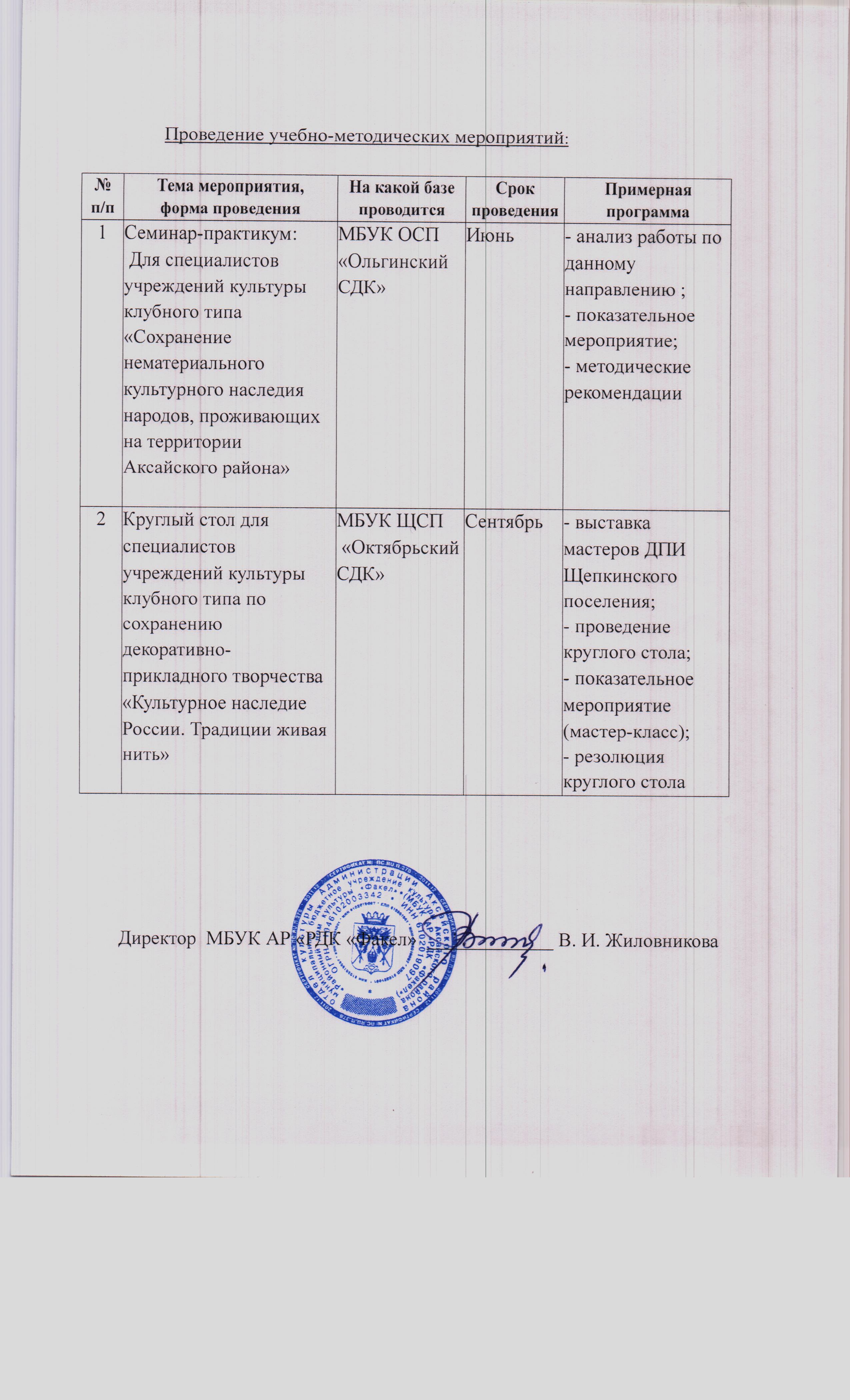 №Разделы отчетастраницы1.Краткая характеристика структуры учреждения32.Краткая характеристика материально-технической базы учреждения (изменения, произошедшие за прошедший период).33.Отчет о выполнении муниципального задания РДК в 2021 году. Плановые показатели муниципального задания РДК на 2022 год.        44.Анализ работы по организации и проведению областных, региональных, межрегиональных фестивалей, смотров, конкурсов, в том числе онлайн мероприятий. Участие в фестивалях.75.Анализ культурно-массовой работы учреждения: содержание, формы, проблемы.96.Анализ деятельности культурно-досуговых формирований РДК.157.Работа учреждения по оказанию платных услуг населению:- перечень предлагаемых услуг;- проблемы, связанные с развитием платных услуг 19   8.Наиболее интересные инновационные формы культурно-массовой работы РДК в 2021 году, с учётом проведения онлайн мероприятий.        209.Деятельность по изучению спроса на услуги культурно-досуговых учреждений, выводы, применение на практике. Изменения, связанные с внедрением результатов социологических исследований.2310.Предложения, связанные с расширением сотрудничества с ГАУК РО «ОДНТ» в области:2510.- проведение совместных творческих мероприятий10.- проведение учебно-методических мероприятий- проведение исследовательских мероприятийДо 3030-3940-4950-59Св 60Высш.проф.Высш.н/пс/спецс/с непр.Без обр.414611623315--До 1 г1-5 л6-10 л11-20 лСв.20ВУЗССУЗобл.районвнешн. совм.-184     9101111411Отремонтировано  в 2021 годуСумма в тыс. руб., источник финансированияПриобретено в 2021 годуСумма в тыс. руб., источник финансированияРемонт автотранспортаРемонторгтехники и сплитов56,4Бюджет              51,2               Бюджет-4 сценических костюма-12 рециркуляторов-ноутбук-2 новогодних костюма-внешний диск-термометр            332,4          Бюджет№ п/пНаименование Наименование показателя объема муниципальной работыОбъем муниципального зданияФактическивыполненомуниципальной работы                                                                         ед.муниципальной работы                                                                         ед.муниципальной работы                                                                         ед.муниципальной работы                                                                         ед.1.Доля мероприятий для взрослых от общего количества проведённых мероприятий%57572.Организация деятельности клубных формирований и формирований самодеятельного народного творчестваКоличество клубных формирований13133.Организация и проведение культурно-массовых мероприятий методических (семинар, конференция- количество проведённых семинаров- количество проведённых консультацийКоличество проведенных мероприятий994.Организация и проведение культурно-массовых мероприятий- культурно-массовые(иные зрелищные мероприятия)Количество проведенных мероприятий302302№ п/пНаименование Наименование показателя объема муниципальной работыОбъем муниципального здания           муниципальной работы                                                                                                  ед.           муниципальной работы                                                                                                  ед.           муниципальной работы                                                                                                  ед.           муниципальной работы                                                                                                  ед.1. Доля мероприятий для взрослых от общего количества проведённых мероприятий%572.Организация деятельности клубных формирований и формирований самодеятельного народного творчестваКоличество клубных формирований        133.Число посещений сайта учрежденияКоличество посещений       10004.Организация и проведение культурно-массовых мероприятий методических работ (семинар, конференция- количество проведённых семинаров- количество проведённых консультацийКоличество проведенных мероприятийДоля удовлетворения запроса потребителей работы от общего числа поступивших запросовшт.22%1005.Положительные отзывы  отучастниковКоличество отзывов2806.Организация и проведение культурно-массовых мероприятий- культурно-массовые(иные зрелищные мероприятия)Количество проведенных мероприятийшт.433№п/пНаименование фестивалей, смотров, конкурсовПериодичностьНаправления1.Районный фестиваль самодеятельного народного творчества «Великая Победа», посвящённый 76-летию Победы в Великой Отечественной войне(онлайн) 2021 годВокально-хоровое творчество,авторские песни, хореография, театральное искусство, вокально-инструментальная музыка, прикладное творчество2.Районный этап областного фестиваля патриотической песни «Гвоздики Отечества» Проводитсяс 1998 годафевральВокально-хоровоетворчество, авторы-исполнители, барды, ВИА и эстрадные группы3.Районный фестиваль-праздник «Празднуем весёлую Масленицу»(онлайн) Проводится с 2018 годаФевраль-мартЛучшее оформление масленичных столов4.Районный молодёжный фестиваль «Скажи наркотикам твёрдое: НЕТ!».Проводитсяс 2000 г.мартСолисты-исполнители, хореография, театральное искусство,АКБ5.Районный фестиваль-конкурс детского творчества «Восходящая звезда Аксайского района» (онлайн)Проводитсяс 1998 года1 июняИзобразительное творчество, литературное, фотоискусство, оригинальный жанр, рисунок на асфальте, солисты-исполнители, хореография, вокально-хоровое, игра на музыкальных инструментах6.Открытие районного фольклорного фестиваля «Играет песня над Доном» (онлайн)Последнее воскресенье маяКазачья народная песня, хореография, исполнители на национальных инструментах7.Районный фестиваль казачьей культуры, посвящённый Дню Иконы Божией Матери Донская «Дон православный» (онлайн)Проводитсяс 2013 годасентябрьНоминации: хоровое  искусство, Хореография, народная инструментальная музыка8. Закрытие районного фольклорного фестиваля «Играет песня над Доном» (онлайн)Последнее воскресеньесентябряКазачья народная песня, хореография, исполнители на национальных инструментах9.Районный фестиваль национальных культур «В единстве – наша сила», посвящённый Дню народного единства (онлайн)Проводитсяс 1999 годаноябрьСамодеятельное творчество (все жанры, национальная кухня и быт)10.Районный фестиваль творчества людей с ограниченными возможностями здоровья «Преодоление» (онлайн)Проводитсяс 1997 годадекабрьПрикладное творчество, изобразительно художественное творчество, авторские произведения, исполнитель в разных жанрах искусства11.Дистанционный новогодний районный фестиваль«Новогодний калейдоскоп» (онлайн)Проводится в 2021 годуТеатрализованные новогодние программы, сказки№п/п2020 год2021 год1Количество культурно-массовых мероприятий  - 119Количество культурно-массовых мероприятий   -  3022Количество посетителей -  45887Количество посетителей - 106354       №Форма мероприятияНаименование мероприятияДата12341.Цикл театрализованных представлений к Новому 2021 году в рамках районного онлайн фестиваля «Новогодний калейдоскоп»«Щелкунчик», «Заколдованная Ёлка», «Дед Мороз и Снежная королева», «Надо верить в чудеса», «Ночь перед Рождеством», «Новогодние приключения Волка», «Приключения Снеговика в Новогоднем лесу»Январь2.Театрализованное онлайн представление(онлайн)«С Рождеством!»3.Театрализованное новогоднее представление для детей (онлайн)«Приключения в Новогоднем лесу»Январь4.Рождественское благотворительное театрализованное представление для детей с ОВЗ и воскресных школ«Рождественская звезда»7 января5. Театрализованная постановка«Здравствуй, Старый Новый год!»Января6.Программы для детей в дни зимних школьных каникул«Новогодний танцевальный марафон», «Волшебный мир сказки», «Волшебный звон», «Новогодний серпантин», «Театральный беби-бум»Январь7.Концертная программа эстрадно-музыкальных молодёжных коллективов РДК в День студентов«Татьянин день – студентов день»Январь8.Тематическая программа в день полного освобождения Ленинграда от фашистской блокады«Ладога»Январь9.День открытых дверей в учреждении культуры«Делать праздники для людей»Февраль10.Тематическая программа, посвящённая Дню воинской славы России. Разгрома советскими войсками немецко-фашистских войск в Сталинградской битве «Сталинград»Февраль11.Всероссийский День молодого избирателя«Мы выбираем будущее России»Февраль12.Праздник, посвящённый 78-ой годовщине освобождения Аксайского района в Великой Отечественной войне(онлайн)«Победный февраль»Февраль13.Ретроспектива тематических показов советских и российских режиссёров: В. Меньшова, Э. Рязанова«Смеяться разрешается»«Семидесятые»ФевральМарт14.Праздничный концерт коллективов РДК, посвящённый Дню Защитника Отечества (онлайн)«Поздравляем защитников Отечества»Февраль15.Концерт детских творческих коллективов РДК«Детство – яркая пора»»Февраль16.Тематический концерт для военнослужащих 175 бригады Управления в/ч 01957«Служу Отечеству! Служу России!»Февраль17.Общественно-культурная акция у Аксайской переправы«Знаем наших героев»Февраль18.Праздничный концерт, посвящённый Дню 8 Марта«Праздник весны»Март19.Торжественный приём Главы района в честь Международного женского дня«Весенний букет»Март20.Театрализованные представления сельских поселений в рамках районного фестиваля «Празднуем весёлую Масленицу»«Встреча», «Заигрыш», «Лакомка», «Разгуляй», «Тёщины вечёрки», «Золовкины посиделки», «Прощённое Воскресенье»Март21.Тематический видео альманах, посвящённый 7-ой годовщине воссоединения с Крымом«Крым»Март22.Онлайн-концерт эстрадно-музыкальных коллективов РДК«Весеннее настроение»Март23.Праздник для детей в дни весенних каникул«Ура, у нас каникулы!»Март24.Районный этап областного фестиваля-конкурса патриотической песни«Гвоздики Отечества» Март25.Концерт участников школы балета«В мире танца»Март26.Ретроспектива видео показов фильмов российских режиссёров, посвящённых событиям и Победы в Великой отечественной войне«Был месяц май», «Фильмы нашего детства и юности», «В августе 43-го», «Два Фёдора»Апрель-май27.Спектакль Народного театра «Данко» по пьесе Сологуба«Беда от нежного сердца»Апрель28.Цикл мероприятий, посвящённых 60-летию полёта Гагарина и Дню Космонавтики: тематические программы, видео показы, акция«Российской космонавтике посвящается». «Гагарин. Первый в космосе»«#КосмическийКавер161»Апрель29.Открытие районного проекта по работе с детьми ОВЗ (шаги по дороге прекрасного искусства)«Шаги по ДПИ»Апрель30.Интегрированный спектакль по мотивам русской народной сказки в рамках реализации проекта «Барьерам вопреки»«Емелькины сны»Апрель31.Праздничный концерт творческих коллективов РДК, посвящённый 1 мая (онлайн)«Мир, любовь, весна!»Май32.Праздничное мероприятие. Посвящённое 76-ой годовщине Великой Победы«Победная весна»Май33.Праздничный концерт коллективов РДК, посвящённый Великой Победе (онлайн)«Салютуем Победе»Май34.Концертные программы творческой бригады РДК, посвящённые 76-летию Великой Победы«Фронтовая бригады. Песни войны, песни Великой Победы»Май35.Концерт-поздравление Народного ансамбля «Станичники» ветеранам Великой Отечественной войны в День Победы (на дому)«Низкий поклон Вам, ветераны Великой Отечественной!»Май36.Праздничный фестиваль-концерт, посвящённый Дню семьи«Храни огонь родного очага»Май37.Общественно-культурная акция, посвящённая дню памяти, умерших от СПИДа«Мы – за жизнь!»Май38.Тематическая программа, посвящённая Дню весеннего именинника доля детей Аксайской районной общественной организации родителей детей с ОВЗ«Весенние лучики добра»Май39.Тематическая программа«День славянской письменности и культуры»Май40.Районный фольклорный фестиваль (онлайн)«Играет песня над Доном»Май41.                                        Районный фестиваль-конкурс детского творчества (онлайн)«Восходящая звезда Аксайского района»Июнь42.Тематическая программа, посвящённая Дню России (онлайн)«Россия – Родима моя!»Июнь43.Общественно-культурная акция в День России«Триколор»Июнь44.Концерт Народного ансамбля «Станичники», посвящённая Дню медицинского работника»«Поклон наш примите»Июнь45.Всероссийская онлайн акция, посвящённая Дню памяти и скорби«Минута молчания»»Июнь46.Районный фестиваль«Скажи наркотикам твёрдое: НЕТ!»Июнь47.Ретроспектива показов фильмов выдающихся режиссёров: Л. Гайдая, В. Меньшова, И. Шмарука, Г. Данелия «Смеяться разрешается»,«Любовь и голуби», «Мимино»«Голубые молнии»Июнь-август48.Цикл развлекательных программ для детей пришкольных лагерей в дни летних каникул»«Нескучные каникулы»,«Летний калейдоскоп»Июнь-август49.Концерт молодёжных коллективов, посвящённый Дню молодёжи в России в рамках фестиваля«Мы – ХХ1 век!»Июнь50.Творческо-познавательная акция по профилактике асоциальных явлений«Здоровая молодёжь – богатство России»Июль51.Районный праздник, посвящённый Дню семьи, любви и верности«В союзе любви и верности»Июль52.Онлайн акция (изготовляем поделки и выставляем на страничках РДК)#СВОИМИРУКАМИИюль53.Тематическая программа, посвящённая Дню Военно-морского флота России«Морская гордость РоссииАвгуст54.Тематическая программа, посвящённая Дню памяти российских воинов, погибших в Первой мировой войне«Батальон»Август55.Районный праздник, посвящённый Дню Государственного флага Российской Федерации«Есть символ у России моей»Август56.Онлайн фотосессия#РАЙОНАКСАЙСКИЙВОБЪЕКТИВЕАвгуст57.Районный творческий онлайн-флешмоб, посвящённый 1 сентября«День знаний»Сентябрь58.Общественно-культурная акция, посвящённая Дню солидарности в борьбе с терроризмом в общеобразовательных школах«Мы – против терроризма»Сентябрь59.Тематическая программа, посвящённая Дню воинской славы России«Бородинское сражение»Сентябрь60.Тематический видео показ, посвящённый Дню танкиста«Т-34»Сентябрь61.Онлайн концерт творческих коллективов, посвящённых Дню Ростовской области«Ростовская область – святыня Донская»Сентябрь62.Закрытие районного онлайн-фестиваля«Играет песня над Доном»Сентябрь63.Районный тематический концерт, посвящённый Дню пожилых людей«Золото жизни моей»Октябрь64.Районный праздник, посвящённый Дню учителя«Учитель – высшее призвание!»Октябрь65.Торжественное открытие памятной мемориальной доски основателю Аксайской ЦРБ Б.К. Баблояну«Посвящение»Октябрь66.Тематическая программа, посвящённая празднику Покрова«Покровские встречи»Октябрь67.Флешмоб, посвящённый Дню народного единства (онлайн)«Эстетика моего народа»Ноябрь68.Фестиваль казачьей культуры в рамках проведения праздника Иконы Божией Матери Донская (онлайн)«Дон православный»Ноябрь69.Районный  фестиваль национальных культур, посвящённый Дню народного единства (онлайн)«В единстве – наша сила»Ноябрь70.Акция, посвящённая Дню народного единства(дарим ленточки «триколор»)#ЛЕНТАМИРАНоябрь71.Тематический концерт творческих коллективов РДК ко Дню полиции (онлайн)«Солдатам правопорядка»Ноябрь72.Районный праздничный концерт, посвящённый Дню Матери  (онлайн)«Мы согреты твоим теплом»Ноябрь73. Ретроспектива показа фильмов в год 80-летия начала ВОВ режиссёров М. Хуциева и Г. Чухрая«Гори, гори, моя звезда»,«Баллада о солдате»Ноябрь74.Онлайн реквием памяти, посвящённый Дню неизвествного солдата«Неизвестный солдат – сын народа»Декабрь75.Районный фестиваль творчества людей с ограниченными возможностями здоровья  (онлайн)«Преодоление»Декабрь76.Торжественное открытие нового детского учреждения в п. Янтарный«В добрый путь!»Декабрь77.Прямая трансляция тематического концерта, посвящённая Дню Конституции РФ «Моя Родина светлая»Декабрь78.Тематическая концертная программа Народного ансамбля казачьей песни «Станичники посвящённая Дню работников ЗАГСа«Мы желаем счастья Вам!»Декабрь79.Встреча главы Администрации Аксайского района с одарёнными детьми«Гордость земли Аксайской»Декабрь80.Районная акция. Передача работ мастеров ДПИ в благотворительный фонд «МЫ ВМЕСТЕ»«АРТ-игрушка»Декабрь81.Торжественное мероприятие, посвящённое 80-летию 175 Бригады Управления«Есть такая профессия - родину защищать!»Декабрь82.Театрализованное представление для детей «Путешествие в Новогоднюю сказку»Декабрь83.Дистанционный районный фестиваль «Новогодний калейдоскоп»«Новогодний калейдоскоп»Декабрь84.Поздравления на дому детей с ОВЗ«Новогодний сюрприз»НаименованиеФормаДата«С Новым годом, с новым счастьем»Вечер для ветеранов труда предприятий городаЯнварь«С Новым 2021 годом!»Огонёк для пожилых людей и людей с ОВЗЯнварь«Рождественские встречи»Тематическая программа для участников клубов «Ветеран» и «Встреча»Январь«Примите наши поздравления»Встреча-поздравление В. Еретина (с ограниченными возможностями здоровья)Январь«Песни Великой войны, песни Великой  Победы»Концерты Народного хора ветеранов войны и труда «Криницы», посвящённые году 80-летия начала ВОВЯнварь-июнь«Этот день мы приближали как могли»Тематический кинопоказ  для участников клубов ветерановАпрель«Победный февраль»Тематическая программа, посвящённая 78-ой годовщине освобождения в ВОВ (онлайн)Февраль«Щедрая Масленица»Игровая, конкурсная  программа для клубов ветеранов и пожилых людей «Ветеран», «Забота», «Эли»Март«Я эти руки женские целую!»Праздничная программа для женщин ветеранов войны и трудаМарт«Песни войны. Эхо фронтовых бригад»Тематические выступления творческой группы РДК, посвящённые 76-летию Великой ПобедыАпрель«Поклон и слава победителям!»Тематический концерт Народного ансамбля казачьей песни «Станичники» для ветеранов ВОВ 9 маяМай«Примите наши поздравления»Концерт Народного ансамбля казачьей песни «Станичники» социальным работникамиюнь«Минута молчания»Онлайн акция в День памяти и скорби22 июня«80-летию начала Великой Отечественной войны посвящается»Тематический концерт Народного хора ветеранов войны и труда «Криницы»Июнь«Золото жизни моей»Тематический концерт творческих коллективов РДК в День пожилых людейОктябрь«Покровские встречи»Тематическая программа для клубов пожилых людей «Эли» и «Встреча»Октябрь«Дорогами войны»Онлайн концерт Народного хора ветеранов  «Криницы», посвящённый освобождению г. Ростова-на-Дону в Великой Отечественной войнеНоябрь«День Героев Отечества»Тематическая программа и показ фильма «Ржев»Декабрь«Преодоление»Фестиваль творчества людей с ограниченными физическими  возможностями (онлайн)Декабрь«С Новым 2022 Годом!»Творческое поздравления на дому ветеранов Великой Отечественной войныДекабрьНаименование коллективаДата и место проведенияОбластныеВсероссийскиеМеждународныеРезультатНародный ВИА «Донцы»24 ноября 2021г. МоскваВсенародный фестиваль-конкурс художественной самодеятельности среди учреждений культуры «Созвучие сердец-2021» Сертификат № 0440Народный ансамбль казачьей песни «Станичники»Ноябрь2021 годг. Ростов-на-ДонуОбластной пятый открытый конкурс-фестиваль творческих самодеятельных коллективов и исполнителей казачьей песни «Служим песней Вере, Дону и Отечеству»Лауреат 1 степениНародный ансамбль песни «Ивушка»Июль 2021 г. г. ТюменьМеждународный многожанровый заочный конкурс «Культурное наследие» Лауреат 2 степениОбразцовый ансамбль народных инструментов «Голоса России» 5 марта2021 годг. МоскваМеждународный конкурс для детей и молодёжи «Планета талантов»Диплом 1 степениОбразцовый ансамбль народных инструментов «Голоса России»14 октября 2021 г.г. МоскваВсероссийский конкурс детского и юношеского творчества «Творчество и интеллект»Лауреат 1 степениОбразцовый ансамбль танца «Пируэт»Апрель2021 г.г. Ростов-на-ДонуОбластной фестиваль-конкурс детско-юношеского творчества «Южный ветер»Лауреат 2 степениОбразцовый ансамбль танца «Пируэт»18 декабря 2021 годг. Ростов-на-ДонуОбластной турнир по бальным танцам «Зимняя сказка»ТСК «Виктория»Народный хор ветеранов войны и труда «Криницы»Сентябрь 2021г. ЗадонскВсероссийский конкурс народного творчества «Звёзды России»Лауреат 1 степениНародный ансамбль танца «Танцующий город»Июль 2021 г. г. ТюменьМеждународный многожанровый заочный конкурс «Культурное наследие»Диплом 1 степениНародный ВИА «Лирика»МБУК АР «РДК «Факел»Июль 2021г. ТюменьМеждународный многожанровый заочный конкурс «Культурное наследие»Лауреат 2 степениТеатр народной песни «Гуляй душа»Август2021 г.г. Ростов-на-ДонуОбластной фестиваль казачьего фольклора «Нет вольнее Дона Тихого»БлагодарностьТеатр народной песни «Гуляй душа»Июнь 2021г. НовочеркасскОбластной фольклорный конкурс «Казачий круг» БлагодарностьНародный ансамбль «Сударушка»Июль 2021г. ТюменьМеждународный многожанровый заочный конкурс «Культурное наследие»Лауреат 1 степениНаименование20202021Количество мероприятий на платной основе104Финансовые средства от приносящей доход деятельности73,562,5№п/пТема мероприятия,форма проведенияНа какой базе проводитсяСрок проведенияПримернаяпрограмма1«Нет вольнее Дона Тихого»Районный фестиваль казачьего фольклораст. СтарочеркасскаяИюнь, июль, август- работа песенных полян;- гала-концерт;- город мастеров2«Рады гостю на Дону» Прием делегации международного фестиваля «Содружество»город АксайМБУК АР «РДК «Факел»Сентябрь- мастер-класс-обмен концертными программами3«Сильному государству – здоровое поколение» Областной фестиваль-конкурс молодёжного творчестваГород АксайМБУК АР «РДК «Факел»Ноябрь- конкурсные программы территорий;- обмен опытом работы.